На основании Федерального закона "Об основах социального обслуживания граждан в Российской Федерации" от 28.12.2013 N 442-ФЗ медицинские услуги совершеннолетним обучающимся, не имеющим статус детей – сирот и детей, оставшихся без попечения родителей, а также статус малоимущих, оказываются на платной основе по договору оказания платных медицинских услуг.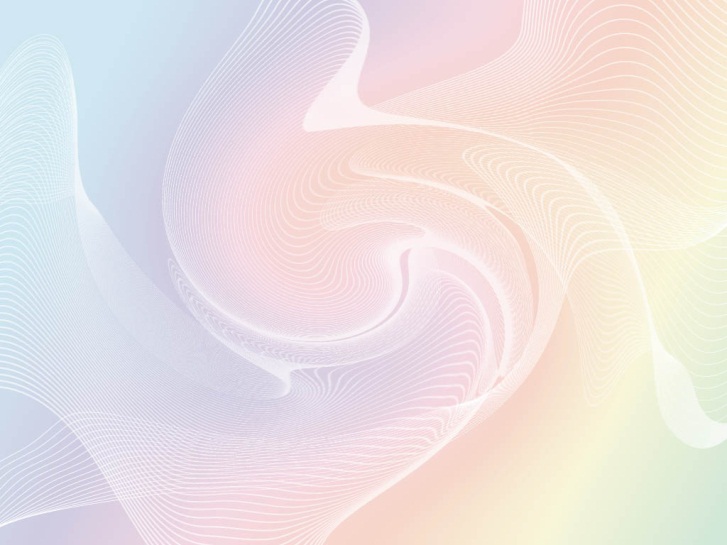 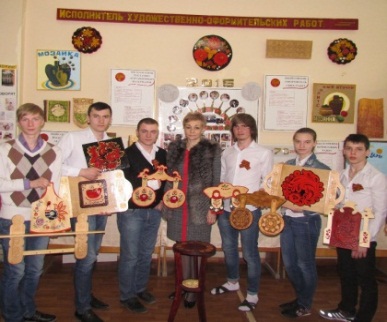 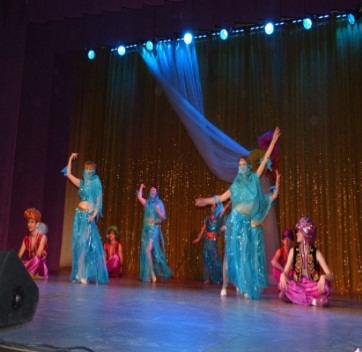 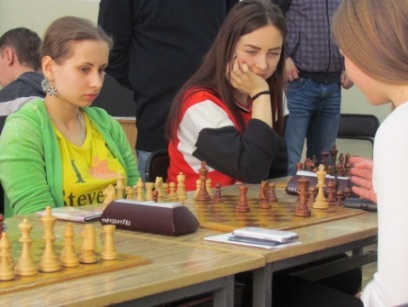 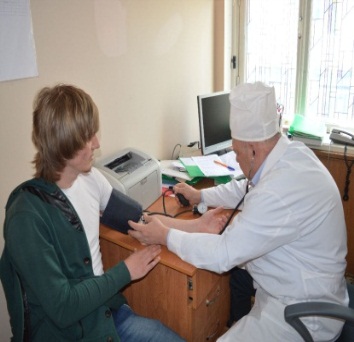 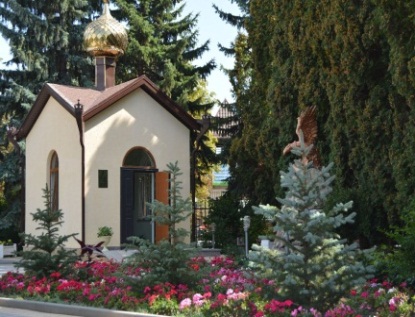 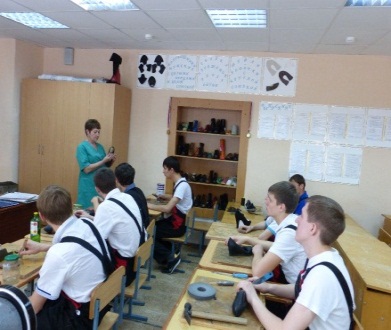 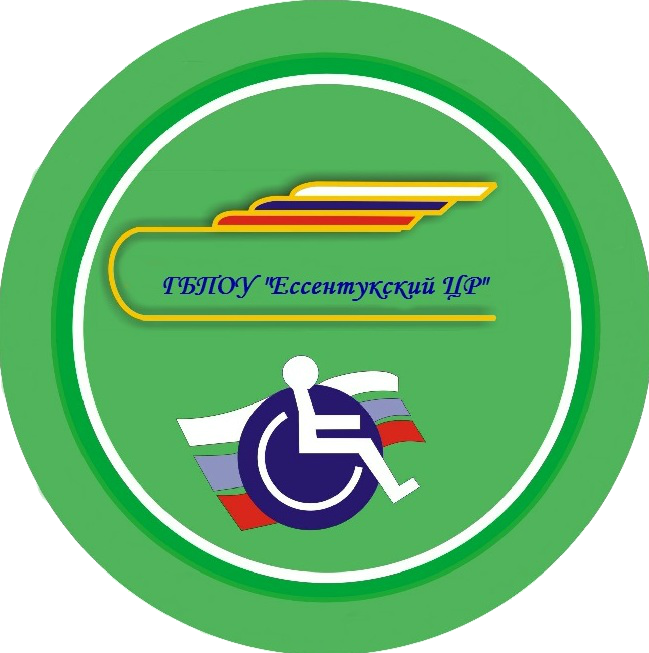 По вопросам поступления обращайтесь по адресу:357623, Ставропольский край,г. Ессентуки, ул. Чкалова, д. 1тел. 8 (87934) 6-11-86, 6-26-72,e-mail: epuzri@minsoc26.ruсайт: www.uchilische-centr-invalidov.ruМИНИСТЕРСТВО ТРУДА ИСОЦИАЛЬНОЙ ЗАЩИТЫ НАСЕЛЕНИЯСТАВРОПОЛЬСКОГО КРАЯ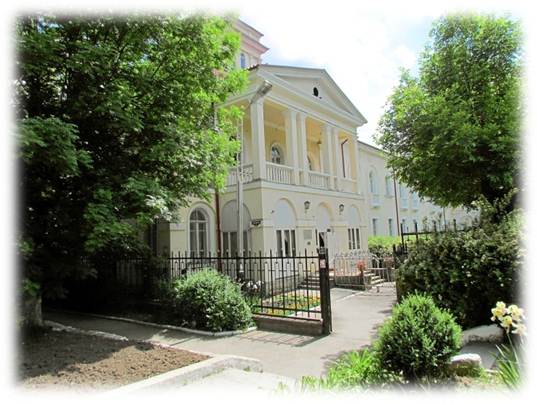 ГОСУДАРСТВЕННОЕБЮДЖЕТНОЕПРОФЕССИОНАЛЬНОЕОБРАЗОВАТЕЛЬНОЕ УЧРЕЖДЕНИЕ «ЕССЕНТУКСКИЙ ЦЕНТР РЕАБИЛИТАЦИИ ИНВАЛИДОВ И ЛИЦ С ОГРАНИЧЕННЫМИ ВОЗМОЖНОСТЯМИ ЗДОРОВЬЯ»Условия приема на 2018-2019 учебный годПРИГЛАШАЕТНА ОБУЧЕНИЕВ 2018-2019 УЧЕБНОМ ГОДУПо программам подготовки специалистов среднего звена по специальностям: - 46.01.03 Право и организация социального обеспечения Квалификация: юрист; -  43.02.11 Гостиничный сервис Квалификация: менеджерОчная форма обучения: - на базе основного общего образования (9кл) срок обучения 2 года 10 месяцев - на бюджетной основеЗаочная форма обучения:- на базе основного общего образования (9кл) срок обучения 3 года 10 месяцев - на базе среднего общего образования (11 кл) 2 года 6 месяцев- стоимость обучения 17 тысяч рублей в год.По программам подготовки квалифицированных рабочих, служащих по профессиям:- 29.01.07 «Портной»Квалификация: Портной. - 29.01.02 «Обувщик» (широкого профиля)Квалификация: - Обувщик по индивидуальному пошиву обуви;- Обувщик по пошиву ортопедической обуви;- Обувщик по ремонту обуви.- 39.01.01 «Социальный работник» Квалификация: - Социальный работник;- 46.01.03 «Делопроизводитель»Квалификация: Делопроизводитель. -35.01.19«Мастер садово – паркового и ландшафтного строительства»Квалификация: - Садовник;- Цветовод;- Рабочий зеленого хозяйства.-13.01.10 «Электромонтер по ремонту и обслуживанию электрооборудования»Квалификация: Электромонтер по ремонту и обслуживанию электрооборудования-54.01.01 «Исполнитель художественно - оформительских работ»Квалификация: Исполнитель художественно - оформительских работ.Срок обучения 2 года 10 месяцев на базе основного общего образования (9кл) с получением                                          среднего  общего образования (в группы принимаются глухие и слабослышащие).По окончании обучения выдается диплом о среднем профессиональном образовании. По программампрофессионального обучения по профессиям (принимаются лица, имеющие свидетельства об обучении в коррекционной школе или коррекционном классе):- 16909»Портной»Квалификация: Портной Срок обучения 10 месяцев (без получения среднего общего образования).- 15398 «Обувщик по ремонту обуви»Квалификация: Обувщик по ремонту обувиСрок обучения 10 месяцев (без получения среднего общего образования).-18103 «Садовник»Квалификация: СадовникСрок обучения 10 месяцев (без получения среднего общего образования).- 12480 «Изготовитель художественных изделий из керамики»Квалификация: Изготовитель художественных изделий из керамики	Срок обучения 10 месяцев (без получения среднего общего образования).-18559 «Слесарь-ремонтник»Квалификация: Слесарь – ремонтникСрок обучения 10 месяцев (без получения среднего общего образования).В группы принимаются глухие и слабослышащие. По окончании обучения выдается свидетельство.В центре реабилитации предоставляютсяплатные образовательные услуги:Профессиональное обучение по профессиям:   - «Парикмахер» - 2800 руб.;   - «Педикюрша» - 3250 руб.;   - «Маникюрша» - 3250 руб.;   - «Массажист» - 4000 руб.;   - «Косметик» - 3250 руб.;   - «Электромонтер по ремонту и обслуживанию электрооборудования» - 2700 руб.;   - «Изготовитель художественных изделий из керамики» - 2700 руб.;     - «Садовник» - 3500 руб.    - «Флористика» - 3000 руб.;Обучение по дополнительнойобщеразвивающей программе:- «Компьютерный дизайн» - 2700 руб.Срок обучения – 1.5 месяцаПо окончании обучения выдается свидетельствоОбучение по программепрофессиональной переподготовки:   - «Организация сурдокоммуникации» - 8500 руб.Нормативный срок освоения программы составляет 250 часов.По окончании обучения выдается диплом о профессиональной переподготовке.ПРИЕМ ДОКУМЕНТОВдля абитуриентов - инвалидов и лиц с ограниченными возможностями здоровья  осуществляется с 20 июня 2018 г. по 15 августа 2018 г.